Проект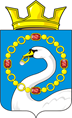 СОВЕТ ДЕПУТАТОВ муниципального образования  НИКОЛАЕВСКИЙ сельсовет Саракташского района оренбургской области четвертый созывР Е Ш Е Н И Еочередного двадцать пятого заседания Совета депутатовмуниципального образования Николаевский сельсоветчетвертого созыва30.06.2023 года                с. Николаевка                                   № 95На основании ч. 9 ст. 1 Федерального закона от 31 июля 2020 года N 248-ФЗ «О государственном контроле (надзоре) и муниципальном контроле в Российской Федерации», ст. 84,98 Лесного Кодекса Российской Федерации, руководствуясь Уставом муниципального образования Николаевский сельсовет Саракташского района Оренбургской областиСовет депутатов Николаевского сельсоветаР Е Ш И Л :1. Признать утратившими силу следующие нормативные правовые акты Совета депутатов муниципального образования Николаевский сельсовет Саракташского района Оренбургской области:1.2. Решение Совета депутатов муниципального образования Николаевский сельсовет  Саракташского района Оренбургской области  «Об утверждении Положения «Об осуществлении муниципального лесного контроля на территории муниципального образования Николаевский сельсовет Саракташского района Оренбургской области» от  27.03.2012 года № 68.1.3 решение Совета депутатов муниципального образования Николаевский сельсовет  Саракташского района Оренбургской области О внесении изменений в Положение «Об осуществлении муниципального лесного контроля на территории муниципального образования Николаевский      сельсовет Саракташского района Оренбургской  области» от 21.12.2012 № 972. Настоящее решение вступает в силу со дня его официального опубликования и подлежит размещению на официальном сайте администрации муниципального образования Николаевский сельсовет Саракташского района Оренбургской области в сети «интернет».3. Контроль за исполнением данного решения возложить на Султангузину Зарину Альбертовну Председатель Совета депутатов                                                 Т.В.Донченко          Глава муниципального образованияНиколаевский сельсовет                                                            Т.В.Калмыкова Разослано:_________________О признании  утратившими силу некоторых нормативных правовых актов Совета депутатов муниципального образования Николаевский сельсовет Саракташского района Оренбургской области